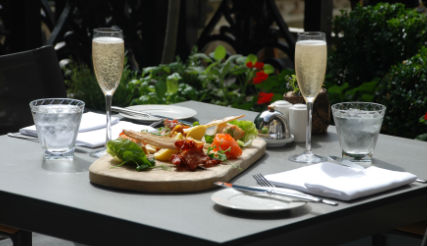 SUMMER TERRACE MENUAll served with Dressed Garden Salad, Coleslaw and Minted New PotatoesNative Lobster					   Half	£32.00						           Whole £60.00Dressed Dorset Crab					£18.00Yorkshire Chicken Supreme				£18.00Hampshire Chalk Stream Trout				£18.00Dorset Goats Cheese & Broccoli Tart (V, G/F)		£18.00Club SpecialHalf Lobster, Dressed Crab, Smoked Salmon, Prawns Marie Rose						£65.00Indulgence West Sussex Strawberries & Vanilla Cream		£7.90West Sussex Raspberries & Vanilla Cream		£7.90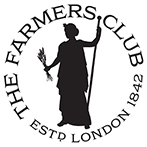 